IGCSE Further Maths Geometric Proofs Exercise[Test Your Understanding]Triangle  is isosceles with .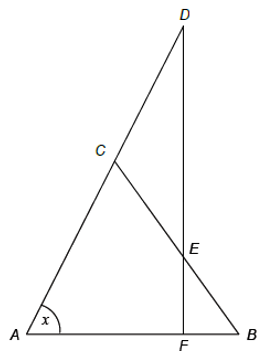 Triangle  is isosceles with . and  are straight lines.Prove that angle Prove that  is perpendicular to .Question 1 [Set 4 Paper 1 Q4]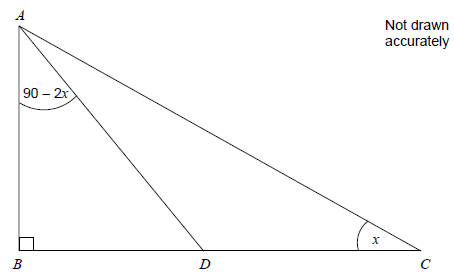  is a right-angled triangle. Angle . Angle .Prove that  is an isosceles triangle.Question 2 [Set 4 Paper 1 Q9]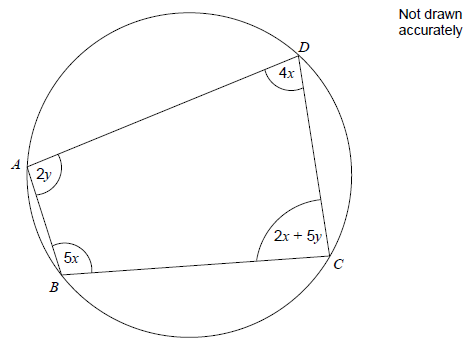  is a quadrilateral.Prove that .Question 3 [Set 4 Paper 2 Q3]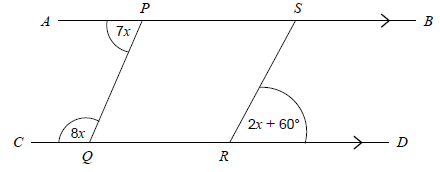  is parallel to .Is  parallel to ? You must show your working.IGCSE Further Maths Geometric Proofs Exercise[Test Your Understanding]Triangle  is isosceles with .Triangle  is isosceles with . and  are straight lines.Prove that angle Prove that  is perpendicular to .Question 1 [Set 4 Paper 1 Q4] is a right-angled triangle. Angle . Angle .Prove that  is an isosceles triangle.Question 2 [Set 4 Paper 1 Q9] is a quadrilateral.Prove that .Question 3 [Set 4 Paper 2 Q3] is parallel to .Is  parallel to ? You must show your working.Question 4 [Set 4 Paper 2 Q13]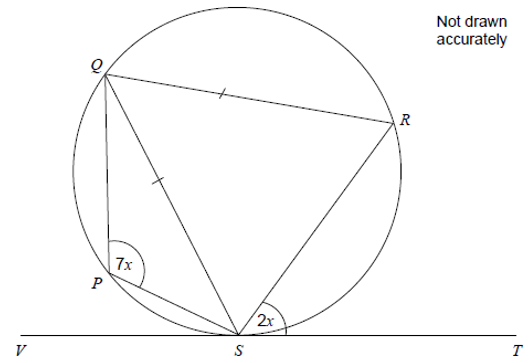  is a cyclic quadrilateral. .  is a tangent to the circle.Work out the value of . You must show your working.Question 5 [Specimen Paper 1 Q15]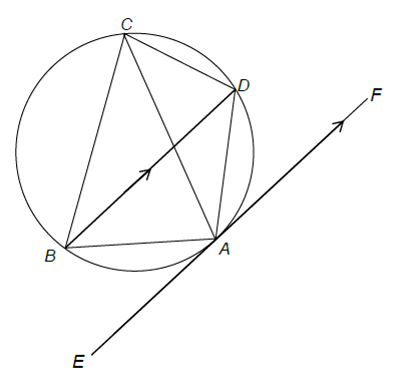 , ,  and  are points on the circumference of a circle such that  is parallel to the tangent to the circle at .Prove that  bisects angle . Give reasons at each stage of your working.Question 6  [Specimen Paper 2 Q7]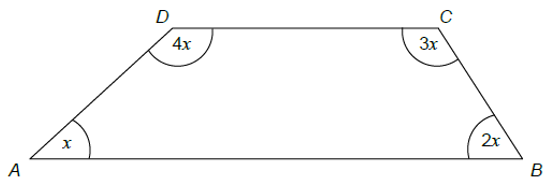 Prove that  is parallel to .Question 7 [June 2012 Paper 2 Q5]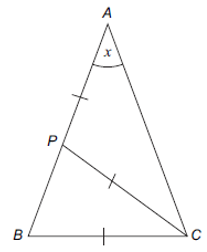  is a triangle.  is a point on  such that . Angle .Prove that angle .You are also given that . Work out the value of .Question 4 [Set 4 Paper 2 Q13] is a cyclic quadrilateral. .  is a tangent to the circle.Work out the value of . You must show your working.Question 5 [Specimen Paper 1 Q15], ,  and  are points on the circumference of a circle such that  is parallel to the tangent to the circle at .Prove that  bisects angle . Give reasons at each stage of your working.Question 6  [Specimen Paper 2 Q7]Prove that  is parallel to .Question 7 [June 2012 Paper 2 Q5] is a triangle.  is a point on  such that . Angle .Prove that angle .You are also given that . Work out the value of .